Уважаемые педагоги хочу поделиться очень интересной презентацией из социальных сетей. В ней изложены краткие и емкие высказывания Марии Монтессори о детях, образовании и воспитании.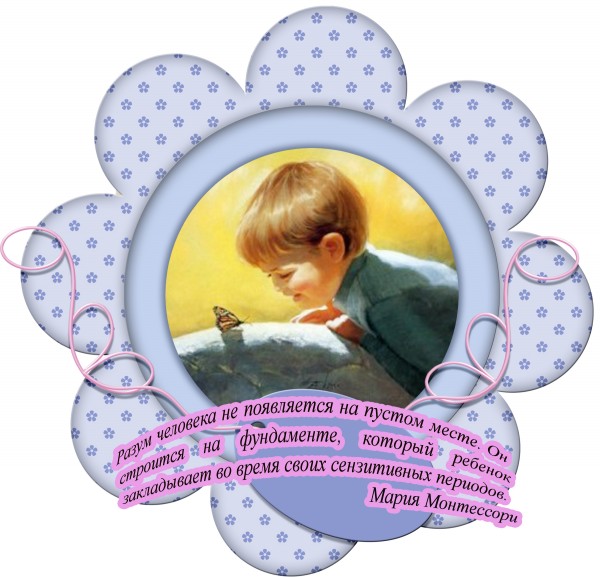 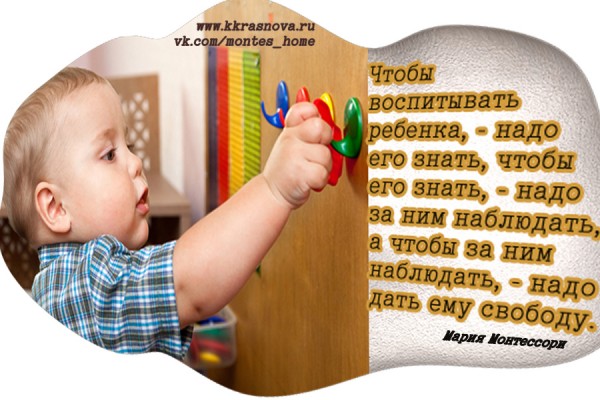 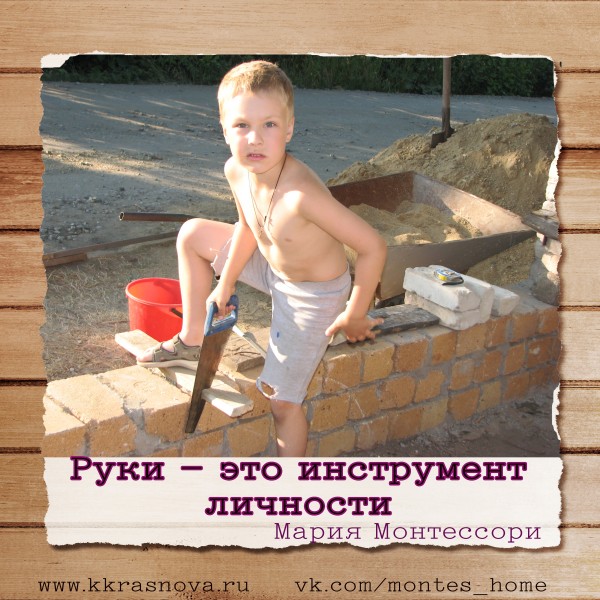 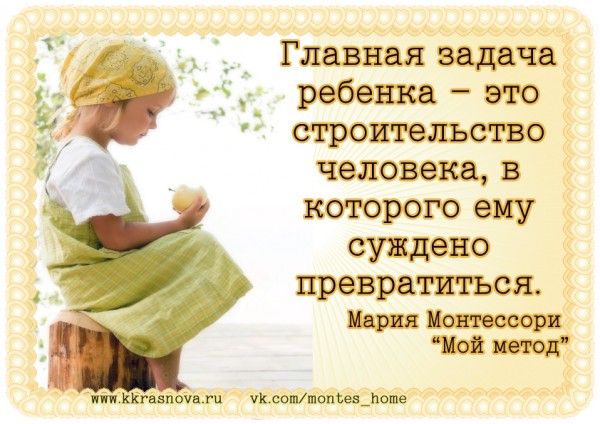 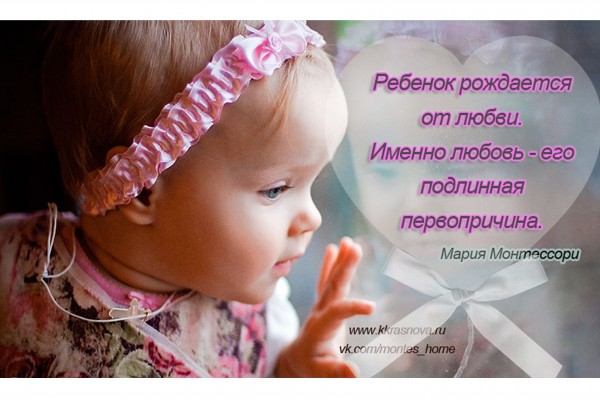 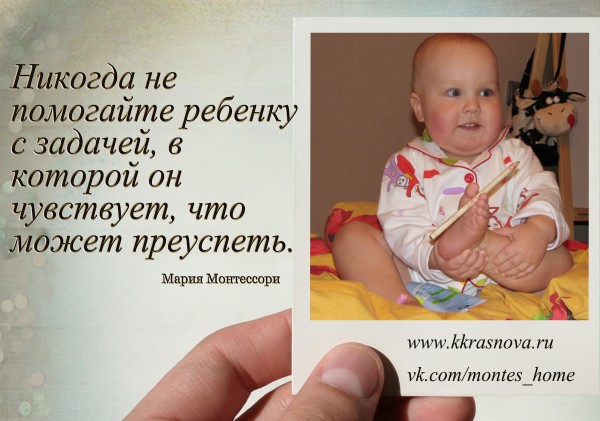 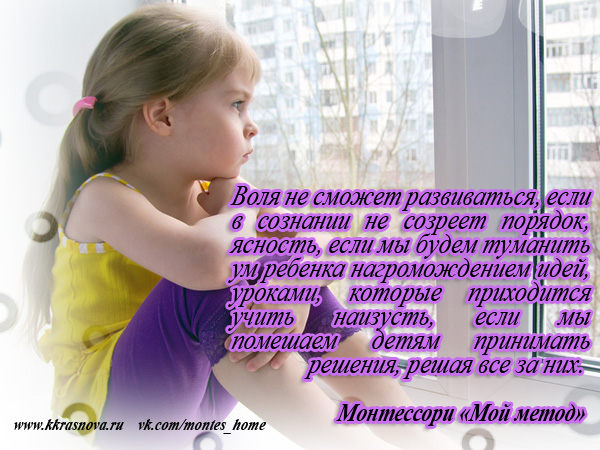 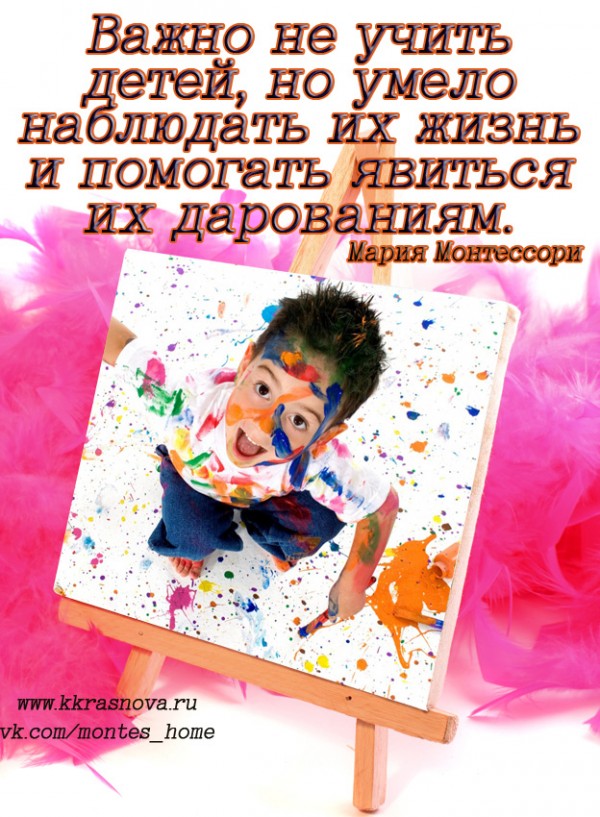 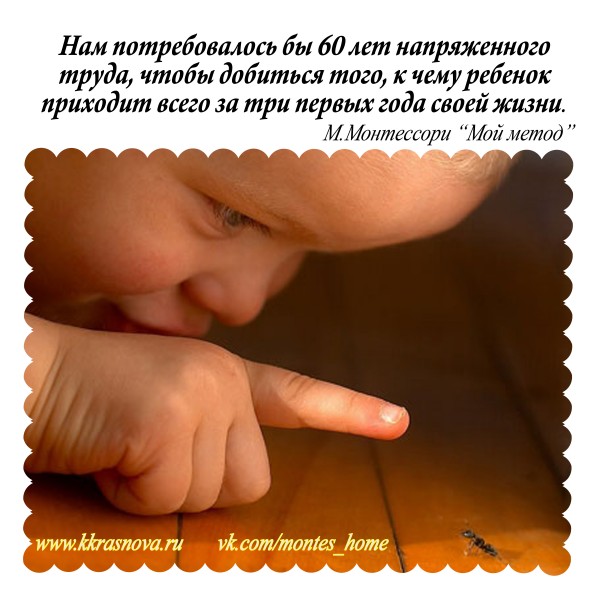 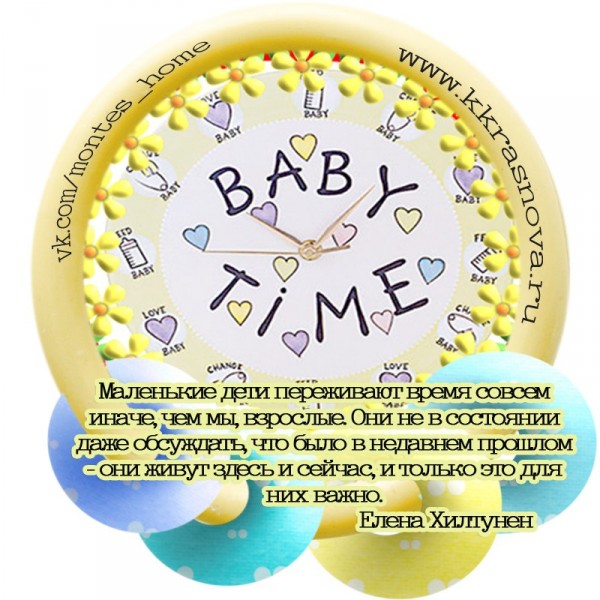 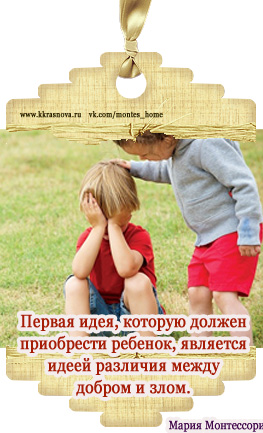 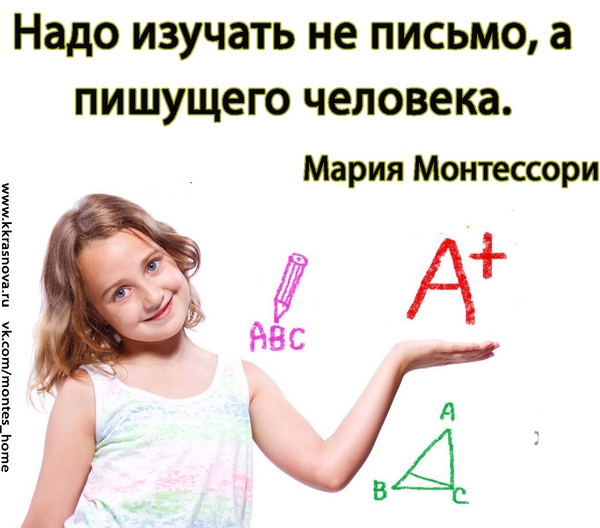 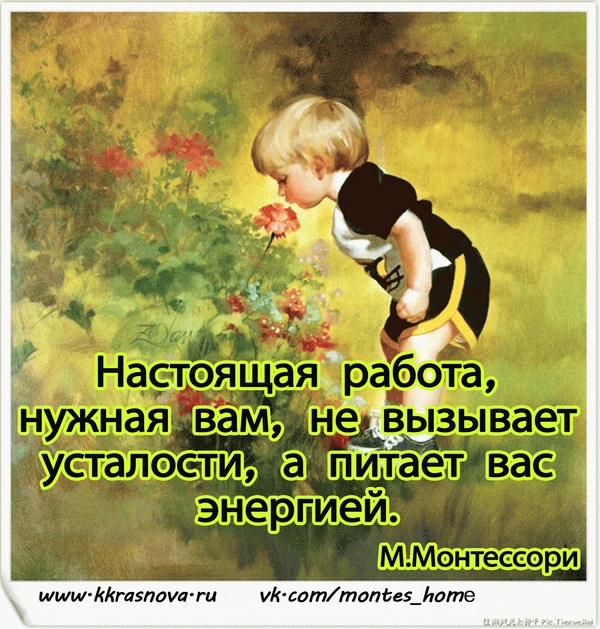 